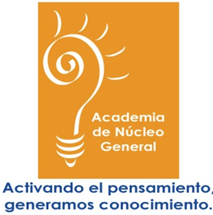 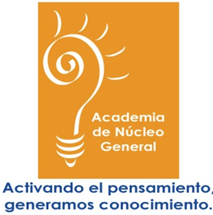 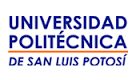 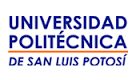 LISTA  DE COTEJO PARA EVALUARRESUMENMateria:Nombre del maestro:Fecha:Nombre del estudiante (s):Grupo:Carrera:ElementoPtsPts obtenidosSINOObservaciones¿Tiene título?¿Establece de manera breve y directa el tema central del texto?¿Establece de forma clara  y concreta el propósito del texto?¿Reconoce las ideas principales y conceptos clave del texto?¿Identifica con claridad las partes que integran el texto?¿Señala la conclusión del autor del texto?¿Valora la eficacia del texto con base en la solidez y pertinencia de la información que presenta?¿En cada párrafo se  desarrolla una idea?¿La redacción es adecuada, clara y coherente?¿El uso de signos de puntuación es adecuado?¿La ortografía es correcta?¿El empleo del vocabulario es adecuado al tema?¿Contiene la bibliografía consultada?Muestra la presentación sugerida por el docente.Esta paginado, justificado, con interlineado 1.5 y letra arial 12, además de los datos personales de quien creó el resumenTotal